 Je déclare avoir pris connaissance et accepté la charte d’utilisation de la plateforme MasSpecLabPlateforme de Spectrométrie de MassePlateforme de Spectrométrie de MassePlateforme de Spectrométrie de MassePlateforme de Spectrométrie de MassePlateforme de Spectrométrie de MassePlateforme de Spectrométrie de MassePlateforme de Spectrométrie de MassePlateforme de Spectrométrie de MassePlateforme de Spectrométrie de MassePlateforme de Spectrométrie de Masse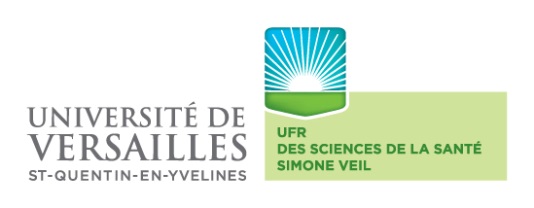 Responsables : Jean-Claude Alvarez – Stanislas Grassin DelyleContact :Stanislas Grassin DelylePlateforme de Spectrométrie de MasseUFR Sciences de la Santé Simone Veil2, avenue de la source de la Bièvre78180 Montigny le BretonneuxTel : +33 (0)1 70 42 94 22stanislas.grassin-delyle@uvsq.frResponsables : Jean-Claude Alvarez – Stanislas Grassin DelyleContact :Stanislas Grassin DelylePlateforme de Spectrométrie de MasseUFR Sciences de la Santé Simone Veil2, avenue de la source de la Bièvre78180 Montigny le BretonneuxTel : +33 (0)1 70 42 94 22stanislas.grassin-delyle@uvsq.frResponsables : Jean-Claude Alvarez – Stanislas Grassin DelyleContact :Stanislas Grassin DelylePlateforme de Spectrométrie de MasseUFR Sciences de la Santé Simone Veil2, avenue de la source de la Bièvre78180 Montigny le BretonneuxTel : +33 (0)1 70 42 94 22stanislas.grassin-delyle@uvsq.frResponsables : Jean-Claude Alvarez – Stanislas Grassin DelyleContact :Stanislas Grassin DelylePlateforme de Spectrométrie de MasseUFR Sciences de la Santé Simone Veil2, avenue de la source de la Bièvre78180 Montigny le BretonneuxTel : +33 (0)1 70 42 94 22stanislas.grassin-delyle@uvsq.frResponsables : Jean-Claude Alvarez – Stanislas Grassin DelyleContact :Stanislas Grassin DelylePlateforme de Spectrométrie de MasseUFR Sciences de la Santé Simone Veil2, avenue de la source de la Bièvre78180 Montigny le BretonneuxTel : +33 (0)1 70 42 94 22stanislas.grassin-delyle@uvsq.frResponsables : Jean-Claude Alvarez – Stanislas Grassin DelyleContact :Stanislas Grassin DelylePlateforme de Spectrométrie de MasseUFR Sciences de la Santé Simone Veil2, avenue de la source de la Bièvre78180 Montigny le BretonneuxTel : +33 (0)1 70 42 94 22stanislas.grassin-delyle@uvsq.frResponsables : Jean-Claude Alvarez – Stanislas Grassin DelyleContact :Stanislas Grassin DelylePlateforme de Spectrométrie de MasseUFR Sciences de la Santé Simone Veil2, avenue de la source de la Bièvre78180 Montigny le BretonneuxTel : +33 (0)1 70 42 94 22stanislas.grassin-delyle@uvsq.frResponsables : Jean-Claude Alvarez – Stanislas Grassin DelyleContact :Stanislas Grassin DelylePlateforme de Spectrométrie de MasseUFR Sciences de la Santé Simone Veil2, avenue de la source de la Bièvre78180 Montigny le BretonneuxTel : +33 (0)1 70 42 94 22stanislas.grassin-delyle@uvsq.frResponsables : Jean-Claude Alvarez – Stanislas Grassin DelyleContact :Stanislas Grassin DelylePlateforme de Spectrométrie de MasseUFR Sciences de la Santé Simone Veil2, avenue de la source de la Bièvre78180 Montigny le BretonneuxTel : +33 (0)1 70 42 94 22stanislas.grassin-delyle@uvsq.frResponsables : Jean-Claude Alvarez – Stanislas Grassin DelyleContact :Stanislas Grassin DelylePlateforme de Spectrométrie de MasseUFR Sciences de la Santé Simone Veil2, avenue de la source de la Bièvre78180 Montigny le BretonneuxTel : +33 (0)1 70 42 94 22stanislas.grassin-delyle@uvsq.frResponsables : Jean-Claude Alvarez – Stanislas Grassin DelyleContact :Stanislas Grassin DelylePlateforme de Spectrométrie de MasseUFR Sciences de la Santé Simone Veil2, avenue de la source de la Bièvre78180 Montigny le BretonneuxTel : +33 (0)1 70 42 94 22stanislas.grassin-delyle@uvsq.frResponsables : Jean-Claude Alvarez – Stanislas Grassin DelyleContact :Stanislas Grassin DelylePlateforme de Spectrométrie de MasseUFR Sciences de la Santé Simone Veil2, avenue de la source de la Bièvre78180 Montigny le BretonneuxTel : +33 (0)1 70 42 94 22stanislas.grassin-delyle@uvsq.frResponsables : Jean-Claude Alvarez – Stanislas Grassin DelyleContact :Stanislas Grassin DelylePlateforme de Spectrométrie de MasseUFR Sciences de la Santé Simone Veil2, avenue de la source de la Bièvre78180 Montigny le BretonneuxTel : +33 (0)1 70 42 94 22stanislas.grassin-delyle@uvsq.frResponsables : Jean-Claude Alvarez – Stanislas Grassin DelyleContact :Stanislas Grassin DelylePlateforme de Spectrométrie de MasseUFR Sciences de la Santé Simone Veil2, avenue de la source de la Bièvre78180 Montigny le BretonneuxTel : +33 (0)1 70 42 94 22stanislas.grassin-delyle@uvsq.frResponsables : Jean-Claude Alvarez – Stanislas Grassin DelyleContact :Stanislas Grassin DelylePlateforme de Spectrométrie de MasseUFR Sciences de la Santé Simone Veil2, avenue de la source de la Bièvre78180 Montigny le BretonneuxTel : +33 (0)1 70 42 94 22stanislas.grassin-delyle@uvsq.frResponsables : Jean-Claude Alvarez – Stanislas Grassin DelyleContact :Stanislas Grassin DelylePlateforme de Spectrométrie de MasseUFR Sciences de la Santé Simone Veil2, avenue de la source de la Bièvre78180 Montigny le BretonneuxTel : +33 (0)1 70 42 94 22stanislas.grassin-delyle@uvsq.frResponsables : Jean-Claude Alvarez – Stanislas Grassin DelyleContact :Stanislas Grassin DelylePlateforme de Spectrométrie de MasseUFR Sciences de la Santé Simone Veil2, avenue de la source de la Bièvre78180 Montigny le BretonneuxTel : +33 (0)1 70 42 94 22stanislas.grassin-delyle@uvsq.frResponsables : Jean-Claude Alvarez – Stanislas Grassin DelyleContact :Stanislas Grassin DelylePlateforme de Spectrométrie de MasseUFR Sciences de la Santé Simone Veil2, avenue de la source de la Bièvre78180 Montigny le BretonneuxTel : +33 (0)1 70 42 94 22stanislas.grassin-delyle@uvsq.frResponsables : Jean-Claude Alvarez – Stanislas Grassin DelyleContact :Stanislas Grassin DelylePlateforme de Spectrométrie de MasseUFR Sciences de la Santé Simone Veil2, avenue de la source de la Bièvre78180 Montigny le BretonneuxTel : +33 (0)1 70 42 94 22stanislas.grassin-delyle@uvsq.frIdentification du projetIdentification du projetIdentification du projetIdentification du projetIdentification du projetIdentification du projetIdentification du projetIdentification du projetIdentification du projetIdentification du projetIdentification du projetIdentification du projetIdentification du projetIdentification du projetIdentification du projetIdentification du projetIdentification du projetIdentification du projetIdentification du projetNuméro du projet :Numéro du projet :Numéro du projet :Num. interne MSLNum. interne MSLNum. interne MSLNum. interne MSLNum. interne MSLNum. interne MSLNum. interne MSLNum. interne MSLNum. interne MSLNum. interne MSLNum. interne MSLNum. interne MSLNum. interne MSLNum. interne MSLNum. interne MSLNum. interne MSLLaboratoire demandeur :Laboratoire demandeur :Laboratoire demandeur :Responsable du laboratoire :Responsable du laboratoire :Responsable du laboratoire :Responsable du projet :Responsable du projet :Responsable du projet :Responsable du projet :Responsable du projet :Responsable du projet :Responsable du projet :Responsable du projet :Responsable du projet :Responsable du projet :Responsable du projet :Responsable du projet :Responsable du projet :Responsable du projet :Responsable du projet :Responsable du projet :Responsable du projet :Responsable du projet :Responsable du projet :	Nom : 	Prénom : 	Nom : 	Prénom : 	Nom : 	Prénom : 	Nom : 	Prénom : 	Nom : 	Prénom : 	Nom : 	Prénom : 	Nom : 	Prénom : Téléphone : Adresse mail : Téléphone : Adresse mail : Téléphone : Adresse mail : Téléphone : Adresse mail : Téléphone : Adresse mail : Téléphone : Adresse mail : Téléphone : Adresse mail : Téléphone : Adresse mail : Téléphone : Adresse mail : Téléphone : Adresse mail : Téléphone : Adresse mail : Téléphone : Adresse mail : Nature du projet :Nature du projet :Nature du projet :Nature du projet : Analyse élémentaire Analyse médicaments/toxiques Analyse protéomique Autres :  Analyse élémentaire Analyse médicaments/toxiques Analyse protéomique Autres :  Analyse élémentaire Analyse médicaments/toxiques Analyse protéomique Autres :  Analyse élémentaire Analyse médicaments/toxiques Analyse protéomique Autres :  Analyse élémentaire Analyse médicaments/toxiques Analyse protéomique Autres :  Analyse élémentaire Analyse médicaments/toxiques Analyse protéomique Autres :  Analyse élémentaire Analyse médicaments/toxiques Analyse protéomique Autres : Protocole de recherche clinique :	 Oui  NonRéférence ClinicalTrials.gov ou EudraCT :Protocole de recherche clinique :	 Oui  NonRéférence ClinicalTrials.gov ou EudraCT :Protocole de recherche clinique :	 Oui  NonRéférence ClinicalTrials.gov ou EudraCT :Protocole de recherche clinique :	 Oui  NonRéférence ClinicalTrials.gov ou EudraCT :Protocole de recherche clinique :	 Oui  NonRéférence ClinicalTrials.gov ou EudraCT :Protocole de recherche clinique :	 Oui  NonRéférence ClinicalTrials.gov ou EudraCT :Protocole de recherche clinique :	 Oui  NonRéférence ClinicalTrials.gov ou EudraCT :Protocole de recherche clinique :	 Oui  NonRéférence ClinicalTrials.gov ou EudraCT :Type de prestation souhaitéeType de prestation souhaitéeType de prestation souhaitéeType de prestation souhaitée Collaboration scientifique Prestation de service Collaboration scientifique Prestation de service Collaboration scientifique Prestation de service Collaboration scientifique Prestation de service Collaboration scientifique Prestation de service Collaboration scientifique Prestation de service Collaboration scientifique Prestation de service Collaboration scientifique Prestation de service Collaboration scientifique Prestation de service Collaboration scientifique Prestation de service Collaboration scientifique Prestation de service Collaboration scientifique Prestation de service Collaboration scientifique Prestation de service Collaboration scientifique Prestation de service Collaboration scientifique Prestation de serviceInformations sur le projetInformations sur le projetInformations sur le projetInformations sur le projetInformations sur le projetInformations sur le projetInformations sur le projetInformations sur le projetInformations sur le projetInformations sur le projetInformations sur le projetInformations sur le projetInformations sur le projetInformations sur le projetInformations sur le projetInformations sur le projetInformations sur le projetInformations sur le projetInformations sur le projetObjectif global de la recherche :Objectif global de la recherche :Objectif global de la recherche :Objectif global de la recherche :Objectif détaillé des analyses demandées :Objectif détaillé des analyses demandées :Objectif détaillé des analyses demandées :Objectif détaillé des analyses demandées :Financement du projet :Financement du projet : Public :  Fonds propres du laboratoire Appel à projets (ANR, PHRC, bourse…). Référence :  Privé Public :  Fonds propres du laboratoire Appel à projets (ANR, PHRC, bourse…). Référence :  Privé Public :  Fonds propres du laboratoire Appel à projets (ANR, PHRC, bourse…). Référence :  Privé Public :  Fonds propres du laboratoire Appel à projets (ANR, PHRC, bourse…). Référence :  Privé Public :  Fonds propres du laboratoire Appel à projets (ANR, PHRC, bourse…). Référence :  Privé Public :  Fonds propres du laboratoire Appel à projets (ANR, PHRC, bourse…). Référence :  Privé Public :  Fonds propres du laboratoire Appel à projets (ANR, PHRC, bourse…). Référence :  Privé Public :  Fonds propres du laboratoire Appel à projets (ANR, PHRC, bourse…). Référence :  Privé Public :  Fonds propres du laboratoire Appel à projets (ANR, PHRC, bourse…). Référence :  Privé Public :  Fonds propres du laboratoire Appel à projets (ANR, PHRC, bourse…). Référence :  Privé Public :  Fonds propres du laboratoire Appel à projets (ANR, PHRC, bourse…). Référence :  Privé Public :  Fonds propres du laboratoire Appel à projets (ANR, PHRC, bourse…). Référence :  Privé Public :  Fonds propres du laboratoire Appel à projets (ANR, PHRC, bourse…). Référence :  Privé Public :  Fonds propres du laboratoire Appel à projets (ANR, PHRC, bourse…). Référence :  Privé Public :  Fonds propres du laboratoire Appel à projets (ANR, PHRC, bourse…). Référence :  Privé Public :  Fonds propres du laboratoire Appel à projets (ANR, PHRC, bourse…). Référence :  Privé Public :  Fonds propres du laboratoire Appel à projets (ANR, PHRC, bourse…). Référence :  PrivéDate prévisionnelle de dépôt des échantillons : Date de rendu des résultats souhaitée :  (Valeur indicative uniquement)Date prévisionnelle de dépôt des échantillons : Date de rendu des résultats souhaitée :  (Valeur indicative uniquement)Date prévisionnelle de dépôt des échantillons : Date de rendu des résultats souhaitée :  (Valeur indicative uniquement)Date prévisionnelle de dépôt des échantillons : Date de rendu des résultats souhaitée :  (Valeur indicative uniquement)Date prévisionnelle de dépôt des échantillons : Date de rendu des résultats souhaitée :  (Valeur indicative uniquement)Date prévisionnelle de dépôt des échantillons : Date de rendu des résultats souhaitée :  (Valeur indicative uniquement)Date prévisionnelle de dépôt des échantillons : Date de rendu des résultats souhaitée :  (Valeur indicative uniquement)Date prévisionnelle de dépôt des échantillons : Date de rendu des résultats souhaitée :  (Valeur indicative uniquement)Date prévisionnelle de dépôt des échantillons : Date de rendu des résultats souhaitée :  (Valeur indicative uniquement)Date prévisionnelle de dépôt des échantillons : Date de rendu des résultats souhaitée :  (Valeur indicative uniquement)Date prévisionnelle de dépôt des échantillons : Date de rendu des résultats souhaitée :  (Valeur indicative uniquement)Date prévisionnelle de dépôt des échantillons : Date de rendu des résultats souhaitée :  (Valeur indicative uniquement)Date prévisionnelle de dépôt des échantillons : Date de rendu des résultats souhaitée :  (Valeur indicative uniquement)Date prévisionnelle de dépôt des échantillons : Date de rendu des résultats souhaitée :  (Valeur indicative uniquement)Date prévisionnelle de dépôt des échantillons : Date de rendu des résultats souhaitée :  (Valeur indicative uniquement)Date prévisionnelle de dépôt des échantillons : Date de rendu des résultats souhaitée :  (Valeur indicative uniquement)Date prévisionnelle de dépôt des échantillons : Date de rendu des résultats souhaitée :  (Valeur indicative uniquement)Date prévisionnelle de dépôt des échantillons : Date de rendu des résultats souhaitée :  (Valeur indicative uniquement)Date prévisionnelle de dépôt des échantillons : Date de rendu des résultats souhaitée :  (Valeur indicative uniquement)ÉchantillonsÉchantillonsÉchantillonsÉchantillonsÉchantillonsÉchantillonsÉchantillonsÉchantillonsÉchantillonsÉchantillonsÉchantillonsÉchantillonsÉchantillonsÉchantillonsÉchantillonsÉchantillonsÉchantillonsÉchantillonsÉchantillonsNature des matrices étudiées :Nature des matrices étudiées :Nature des matrices étudiées :Nature des matrices étudiées :Nature des matrices étudiées :Nature des matrices étudiées : Sang Plasma ou sérum :  Milieu de culture :  Sang Plasma ou sérum :  Milieu de culture :  Sang Plasma ou sérum :  Milieu de culture :  Sang Plasma ou sérum :  Milieu de culture :  Sang Plasma ou sérum :  Milieu de culture :  Sang Plasma ou sérum :  Milieu de culture :  Sang Plasma ou sérum :  Milieu de culture :  Sang Plasma ou sérum :  Milieu de culture :  Urine LCR Autre :  Urine LCR Autre :  Urine LCR Autre :  Urine LCR Autre :  Urine LCR Autre : Origine/espèce des matrices étudiées :Origine/espèce des matrices étudiées :Origine/espèce des matrices étudiées :Origine/espèce des matrices étudiées :Origine/espèce des matrices étudiées :Origine/espèce des matrices étudiées :Nombre total d’échantillons :Nombre total d’échantillons :Nombre total d’échantillons :Nombre total d’échantillons :Nombre total d’échantillons :Nombre total d’échantillons :Nombre de groupes biologiques :Nombre de groupes biologiques :Nombre de groupes biologiques :Nombre de groupes biologiques :Nombre de groupes biologiques :Nombre de groupes biologiques :Présence de solvants organiques :Présence de solvants organiques :Présence de solvants organiques :Présence de solvants organiques :Présence de solvants organiques :Présence de solvants organiques : Non 		 Oui :  Non 		 Oui :  Non 		 Oui :  Non 		 Oui :  Non 		 Oui :  Non 		 Oui :  Non 		 Oui :  Non 		 Oui :  Non 		 Oui :  Non 		 Oui :  Non 		 Oui :  Non 		 Oui :  Non 		 Oui : Conservation des échantillons :Conservation des échantillons :Conservation des échantillons :Conservation des échantillons :Conservation des échantillons :Conservation des échantillons :pH du milieu (si connu) :pH du milieu (si connu) :pH du milieu (si connu) :pH du milieu (si connu) :pH du milieu (si connu) :pH du milieu (si connu) :Présence de tampon pH :Présence de tampon pH :Présence de tampon pH :Présence de tampon pH :Présence de tampon pH :Présence de tampon pH : Non 		 Oui :  Non 		 Oui :  Non 		 Oui :  Non 		 Oui :  Non 		 Oui :  Non 		 Oui :  Non 		 Oui :  Non 		 Oui :  Non 		 Oui :  Non 		 Oui :  Non 		 Oui :  Non 		 Oui :  Non 		 Oui : Stabilité des échantillons et analytes :Stabilité des échantillons et analytes :Stabilité des échantillons et analytes :Stabilité des échantillons et analytes :Stabilité des échantillons et analytes :Stabilité des échantillons et analytes : Sensibles à la lumière Sensible à la chaleur :  Sensible au changement de pH :  Sensibles à la lumière Sensible à la chaleur :  Sensible au changement de pH :  Sensibles à la lumière Sensible à la chaleur :  Sensible au changement de pH :  Sensibles à la lumière Sensible à la chaleur :  Sensible au changement de pH :  Sensibles à la lumière Sensible à la chaleur :  Sensible au changement de pH :  Sensibles à la lumière Sensible à la chaleur :  Sensible au changement de pH :  Sensibles à la lumière Sensible à la chaleur :  Sensible au changement de pH :  Sensibles à la lumière Sensible à la chaleur :  Sensible au changement de pH :  Sensibles à la lumière Sensible à la chaleur :  Sensible au changement de pH :  Sensibles à la lumière Sensible à la chaleur :  Sensible au changement de pH :  Sensibles à la lumière Sensible à la chaleur :  Sensible au changement de pH :  Sensibles à la lumière Sensible à la chaleur :  Sensible au changement de pH :  Sensibles à la lumière Sensible à la chaleur :  Sensible au changement de pH : Toxicité éventuelle de l’échantillon pour le manipulateur :Toxicité éventuelle de l’échantillon pour le manipulateur :Toxicité éventuelle de l’échantillon pour le manipulateur :Toxicité éventuelle de l’échantillon pour le manipulateur :Toxicité éventuelle de l’échantillon pour le manipulateur :Toxicité éventuelle de l’échantillon pour le manipulateur : Non 		 Oui :  Non 		 Oui :  Non 		 Oui :  Non 		 Oui :  Non 		 Oui :  Non 		 Oui :  Non 		 Oui :  Non 		 Oui :  Non 		 Oui :  Non 		 Oui :  Non 		 Oui :  Non 		 Oui :  Non 		 Oui : Autres remarques :Autres remarques :Autres remarques :Autres remarques :Autres remarques :Autres remarques :Éléments ou molécules à étudier
(joindre tableur Excel si plus de molécules)Éléments ou molécules à étudier
(joindre tableur Excel si plus de molécules)Éléments ou molécules à étudier
(joindre tableur Excel si plus de molécules)Éléments ou molécules à étudier
(joindre tableur Excel si plus de molécules)Éléments ou molécules à étudier
(joindre tableur Excel si plus de molécules)Éléments ou molécules à étudier
(joindre tableur Excel si plus de molécules)Éléments ou molécules à étudier
(joindre tableur Excel si plus de molécules)Éléments ou molécules à étudier
(joindre tableur Excel si plus de molécules)Éléments ou molécules à étudier
(joindre tableur Excel si plus de molécules)Éléments ou molécules à étudier
(joindre tableur Excel si plus de molécules)Éléments ou molécules à étudier
(joindre tableur Excel si plus de molécules)Éléments ou molécules à étudier
(joindre tableur Excel si plus de molécules)Éléments ou molécules à étudier
(joindre tableur Excel si plus de molécules)Éléments ou molécules à étudier
(joindre tableur Excel si plus de molécules)Éléments ou molécules à étudier
(joindre tableur Excel si plus de molécules)Éléments ou molécules à étudier
(joindre tableur Excel si plus de molécules)Éléments ou molécules à étudier
(joindre tableur Excel si plus de molécules)Éléments ou molécules à étudier
(joindre tableur Excel si plus de molécules)Éléments ou molécules à étudier
(joindre tableur Excel si plus de molécules)Nombre total d’éléments ou molécules à analyser : Nombre total d’éléments ou molécules à analyser : Nombre total d’éléments ou molécules à analyser : Nombre total d’éléments ou molécules à analyser : Nombre total d’éléments ou molécules à analyser : Nombre total d’éléments ou molécules à analyser : Nombre total d’éléments ou molécules à analyser : Nombre total d’éléments ou molécules à analyser : Nombre total d’éléments ou molécules à analyser : Nombre total d’éléments ou molécules à analyser : Nombre total d’éléments ou molécules à analyser : Nombre total d’éléments ou molécules à analyser : Nombre total d’éléments ou molécules à analyser : Nombre total d’éléments ou molécules à analyser : Nombre total d’éléments ou molécules à analyser : Nombre total d’éléments ou molécules à analyser : Nombre total d’éléments ou molécules à analyser : Nombre total d’éléments ou molécules à analyser : Analyse élémentaire (ICP-MS) :Analyse élémentaire (ICP-MS) :Analyse élémentaire (ICP-MS) :Analyse élémentaire (ICP-MS) :Analyse élémentaire (ICP-MS) :Analyse élémentaire (ICP-MS) :Analyse élémentaire (ICP-MS) :Analyse élémentaire (ICP-MS) :Analyse élémentaire (ICP-MS) :Analyse élémentaire (ICP-MS) :Analyse élémentaire (ICP-MS) :Analyse élémentaire (ICP-MS) :Analyse élémentaire (ICP-MS) :Analyse élémentaire (ICP-MS) :Analyse élémentaire (ICP-MS) :Analyse élémentaire (ICP-MS) :Analyse élémentaire (ICP-MS) :Analyse élémentaire (ICP-MS) :Analyse élémentaire (ICP-MS) :Liste des éléments à doser : Liste des éléments à doser : Liste des éléments à doser : Liste des éléments à doser : Liste des éléments à doser : Liste des éléments à doser : Liste des éléments à doser : Liste des éléments à doser : Liste des éléments à doser : Liste des éléments à doser : Liste des éléments à doser : Liste des éléments à doser : Liste des éléments à doser : Liste des éléments à doser : Liste des éléments à doser : Liste des éléments à doser : Liste des éléments à doser : Liste des éléments à doser : Liste des éléments à doser : Analyse médicaments, toxiques, protéomique ou autres :Analyse médicaments, toxiques, protéomique ou autres :Analyse médicaments, toxiques, protéomique ou autres :Analyse médicaments, toxiques, protéomique ou autres :Analyse médicaments, toxiques, protéomique ou autres :Analyse médicaments, toxiques, protéomique ou autres :Analyse médicaments, toxiques, protéomique ou autres :Analyse médicaments, toxiques, protéomique ou autres :Analyse médicaments, toxiques, protéomique ou autres :Analyse médicaments, toxiques, protéomique ou autres :Analyse médicaments, toxiques, protéomique ou autres :Analyse médicaments, toxiques, protéomique ou autres :Analyse médicaments, toxiques, protéomique ou autres :Analyse médicaments, toxiques, protéomique ou autres :Analyse médicaments, toxiques, protéomique ou autres :Analyse médicaments, toxiques, protéomique ou autres :Analyse médicaments, toxiques, protéomique ou autres :Analyse médicaments, toxiques, protéomique ou autres :Analyse médicaments, toxiques, protéomique ou autres :Molécule 1Nom : Ordre de grandeur des concentrations attendues dans les différentes matrices : Autres molécules de même nature présentes dans la matrice :  Non	 Oui : Si molécule expérimentale :Structure ou lien PubChem : Nom : Ordre de grandeur des concentrations attendues dans les différentes matrices : Autres molécules de même nature présentes dans la matrice :  Non	 Oui : Si molécule expérimentale :Structure ou lien PubChem : Nom : Ordre de grandeur des concentrations attendues dans les différentes matrices : Autres molécules de même nature présentes dans la matrice :  Non	 Oui : Si molécule expérimentale :Structure ou lien PubChem : Nom : Ordre de grandeur des concentrations attendues dans les différentes matrices : Autres molécules de même nature présentes dans la matrice :  Non	 Oui : Si molécule expérimentale :Structure ou lien PubChem : Nom : Ordre de grandeur des concentrations attendues dans les différentes matrices : Autres molécules de même nature présentes dans la matrice :  Non	 Oui : Si molécule expérimentale :Structure ou lien PubChem : Nom : Ordre de grandeur des concentrations attendues dans les différentes matrices : Autres molécules de même nature présentes dans la matrice :  Non	 Oui : Si molécule expérimentale :Structure ou lien PubChem : Nom : Ordre de grandeur des concentrations attendues dans les différentes matrices : Autres molécules de même nature présentes dans la matrice :  Non	 Oui : Si molécule expérimentale :Structure ou lien PubChem : Nom : Ordre de grandeur des concentrations attendues dans les différentes matrices : Autres molécules de même nature présentes dans la matrice :  Non	 Oui : Si molécule expérimentale :Structure ou lien PubChem : Nom : Ordre de grandeur des concentrations attendues dans les différentes matrices : Autres molécules de même nature présentes dans la matrice :  Non	 Oui : Si molécule expérimentale :Structure ou lien PubChem : Nom : Ordre de grandeur des concentrations attendues dans les différentes matrices : Autres molécules de même nature présentes dans la matrice :  Non	 Oui : Si molécule expérimentale :Structure ou lien PubChem : Nom : Ordre de grandeur des concentrations attendues dans les différentes matrices : Autres molécules de même nature présentes dans la matrice :  Non	 Oui : Si molécule expérimentale :Structure ou lien PubChem : Nom : Ordre de grandeur des concentrations attendues dans les différentes matrices : Autres molécules de même nature présentes dans la matrice :  Non	 Oui : Si molécule expérimentale :Structure ou lien PubChem : Nom : Ordre de grandeur des concentrations attendues dans les différentes matrices : Autres molécules de même nature présentes dans la matrice :  Non	 Oui : Si molécule expérimentale :Structure ou lien PubChem : Nom : Ordre de grandeur des concentrations attendues dans les différentes matrices : Autres molécules de même nature présentes dans la matrice :  Non	 Oui : Si molécule expérimentale :Structure ou lien PubChem : Nom : Ordre de grandeur des concentrations attendues dans les différentes matrices : Autres molécules de même nature présentes dans la matrice :  Non	 Oui : Si molécule expérimentale :Structure ou lien PubChem : Nom : Ordre de grandeur des concentrations attendues dans les différentes matrices : Autres molécules de même nature présentes dans la matrice :  Non	 Oui : Si molécule expérimentale :Structure ou lien PubChem : Nom : Ordre de grandeur des concentrations attendues dans les différentes matrices : Autres molécules de même nature présentes dans la matrice :  Non	 Oui : Si molécule expérimentale :Structure ou lien PubChem : Nom : Ordre de grandeur des concentrations attendues dans les différentes matrices : Autres molécules de même nature présentes dans la matrice :  Non	 Oui : Si molécule expérimentale :Structure ou lien PubChem : Masse monoisotopique : Masse monoisotopique : Masse monoisotopique : Masse monoisotopique : Masse monoisotopique : Masse monoisotopique : Masse monoisotopique : Masse monoisotopique : Log P : Log P : Log P : Log P : Log P : Log P : pKa : pKa : pKa : pKa : pKa : Molécule 2Nom : Ordre de grandeur des concentrations attendues dans les différentes matrices : Autres molécules de même nature présentes dans la matrice :  Non	 Oui : Si molécule expérimentale :Structure ou lien PubChem : Nom : Ordre de grandeur des concentrations attendues dans les différentes matrices : Autres molécules de même nature présentes dans la matrice :  Non	 Oui : Si molécule expérimentale :Structure ou lien PubChem : Nom : Ordre de grandeur des concentrations attendues dans les différentes matrices : Autres molécules de même nature présentes dans la matrice :  Non	 Oui : Si molécule expérimentale :Structure ou lien PubChem : Nom : Ordre de grandeur des concentrations attendues dans les différentes matrices : Autres molécules de même nature présentes dans la matrice :  Non	 Oui : Si molécule expérimentale :Structure ou lien PubChem : Nom : Ordre de grandeur des concentrations attendues dans les différentes matrices : Autres molécules de même nature présentes dans la matrice :  Non	 Oui : Si molécule expérimentale :Structure ou lien PubChem : Nom : Ordre de grandeur des concentrations attendues dans les différentes matrices : Autres molécules de même nature présentes dans la matrice :  Non	 Oui : Si molécule expérimentale :Structure ou lien PubChem : Nom : Ordre de grandeur des concentrations attendues dans les différentes matrices : Autres molécules de même nature présentes dans la matrice :  Non	 Oui : Si molécule expérimentale :Structure ou lien PubChem : Nom : Ordre de grandeur des concentrations attendues dans les différentes matrices : Autres molécules de même nature présentes dans la matrice :  Non	 Oui : Si molécule expérimentale :Structure ou lien PubChem : Nom : Ordre de grandeur des concentrations attendues dans les différentes matrices : Autres molécules de même nature présentes dans la matrice :  Non	 Oui : Si molécule expérimentale :Structure ou lien PubChem : Nom : Ordre de grandeur des concentrations attendues dans les différentes matrices : Autres molécules de même nature présentes dans la matrice :  Non	 Oui : Si molécule expérimentale :Structure ou lien PubChem : Nom : Ordre de grandeur des concentrations attendues dans les différentes matrices : Autres molécules de même nature présentes dans la matrice :  Non	 Oui : Si molécule expérimentale :Structure ou lien PubChem : Nom : Ordre de grandeur des concentrations attendues dans les différentes matrices : Autres molécules de même nature présentes dans la matrice :  Non	 Oui : Si molécule expérimentale :Structure ou lien PubChem : Nom : Ordre de grandeur des concentrations attendues dans les différentes matrices : Autres molécules de même nature présentes dans la matrice :  Non	 Oui : Si molécule expérimentale :Structure ou lien PubChem : Nom : Ordre de grandeur des concentrations attendues dans les différentes matrices : Autres molécules de même nature présentes dans la matrice :  Non	 Oui : Si molécule expérimentale :Structure ou lien PubChem : Nom : Ordre de grandeur des concentrations attendues dans les différentes matrices : Autres molécules de même nature présentes dans la matrice :  Non	 Oui : Si molécule expérimentale :Structure ou lien PubChem : Nom : Ordre de grandeur des concentrations attendues dans les différentes matrices : Autres molécules de même nature présentes dans la matrice :  Non	 Oui : Si molécule expérimentale :Structure ou lien PubChem : Nom : Ordre de grandeur des concentrations attendues dans les différentes matrices : Autres molécules de même nature présentes dans la matrice :  Non	 Oui : Si molécule expérimentale :Structure ou lien PubChem : Nom : Ordre de grandeur des concentrations attendues dans les différentes matrices : Autres molécules de même nature présentes dans la matrice :  Non	 Oui : Si molécule expérimentale :Structure ou lien PubChem : Masse monoisotopique : Masse monoisotopique : Masse monoisotopique : Masse monoisotopique : Masse monoisotopique : Masse monoisotopique : Masse monoisotopique : Masse monoisotopique : Log P : Log P : Log P : Log P : Log P : Log P : pKa : pKa : pKa : pKa : pKa : Molécule 3Nom : Ordre de grandeur des concentrations attendues dans les différentes matrices : Autres molécules de même nature présentes dans la matrice :  Non	 Oui : Si molécule expérimentale :Structure ou lien PubChem : Nom : Ordre de grandeur des concentrations attendues dans les différentes matrices : Autres molécules de même nature présentes dans la matrice :  Non	 Oui : Si molécule expérimentale :Structure ou lien PubChem : Nom : Ordre de grandeur des concentrations attendues dans les différentes matrices : Autres molécules de même nature présentes dans la matrice :  Non	 Oui : Si molécule expérimentale :Structure ou lien PubChem : Nom : Ordre de grandeur des concentrations attendues dans les différentes matrices : Autres molécules de même nature présentes dans la matrice :  Non	 Oui : Si molécule expérimentale :Structure ou lien PubChem : Nom : Ordre de grandeur des concentrations attendues dans les différentes matrices : Autres molécules de même nature présentes dans la matrice :  Non	 Oui : Si molécule expérimentale :Structure ou lien PubChem : Nom : Ordre de grandeur des concentrations attendues dans les différentes matrices : Autres molécules de même nature présentes dans la matrice :  Non	 Oui : Si molécule expérimentale :Structure ou lien PubChem : Nom : Ordre de grandeur des concentrations attendues dans les différentes matrices : Autres molécules de même nature présentes dans la matrice :  Non	 Oui : Si molécule expérimentale :Structure ou lien PubChem : Nom : Ordre de grandeur des concentrations attendues dans les différentes matrices : Autres molécules de même nature présentes dans la matrice :  Non	 Oui : Si molécule expérimentale :Structure ou lien PubChem : Nom : Ordre de grandeur des concentrations attendues dans les différentes matrices : Autres molécules de même nature présentes dans la matrice :  Non	 Oui : Si molécule expérimentale :Structure ou lien PubChem : Nom : Ordre de grandeur des concentrations attendues dans les différentes matrices : Autres molécules de même nature présentes dans la matrice :  Non	 Oui : Si molécule expérimentale :Structure ou lien PubChem : Nom : Ordre de grandeur des concentrations attendues dans les différentes matrices : Autres molécules de même nature présentes dans la matrice :  Non	 Oui : Si molécule expérimentale :Structure ou lien PubChem : Nom : Ordre de grandeur des concentrations attendues dans les différentes matrices : Autres molécules de même nature présentes dans la matrice :  Non	 Oui : Si molécule expérimentale :Structure ou lien PubChem : Nom : Ordre de grandeur des concentrations attendues dans les différentes matrices : Autres molécules de même nature présentes dans la matrice :  Non	 Oui : Si molécule expérimentale :Structure ou lien PubChem : Nom : Ordre de grandeur des concentrations attendues dans les différentes matrices : Autres molécules de même nature présentes dans la matrice :  Non	 Oui : Si molécule expérimentale :Structure ou lien PubChem : Nom : Ordre de grandeur des concentrations attendues dans les différentes matrices : Autres molécules de même nature présentes dans la matrice :  Non	 Oui : Si molécule expérimentale :Structure ou lien PubChem : Nom : Ordre de grandeur des concentrations attendues dans les différentes matrices : Autres molécules de même nature présentes dans la matrice :  Non	 Oui : Si molécule expérimentale :Structure ou lien PubChem : Nom : Ordre de grandeur des concentrations attendues dans les différentes matrices : Autres molécules de même nature présentes dans la matrice :  Non	 Oui : Si molécule expérimentale :Structure ou lien PubChem : Nom : Ordre de grandeur des concentrations attendues dans les différentes matrices : Autres molécules de même nature présentes dans la matrice :  Non	 Oui : Si molécule expérimentale :Structure ou lien PubChem : Masse monoisotopique : Masse monoisotopique : Masse monoisotopique : Masse monoisotopique : Masse monoisotopique : Masse monoisotopique : Masse monoisotopique : Masse monoisotopique : Log P : Log P : Log P : Log P : Log P : Log P : pKa : pKa : pKa : pKa : pKa : Molécule 4Nom : Ordre de grandeur des concentrations attendues dans les différentes matrices : Autres molécules de même nature présentes dans la matrice :  Non	 Oui : Si molécule expérimentale :Structure ou lien PubChem : Nom : Ordre de grandeur des concentrations attendues dans les différentes matrices : Autres molécules de même nature présentes dans la matrice :  Non	 Oui : Si molécule expérimentale :Structure ou lien PubChem : Nom : Ordre de grandeur des concentrations attendues dans les différentes matrices : Autres molécules de même nature présentes dans la matrice :  Non	 Oui : Si molécule expérimentale :Structure ou lien PubChem : Nom : Ordre de grandeur des concentrations attendues dans les différentes matrices : Autres molécules de même nature présentes dans la matrice :  Non	 Oui : Si molécule expérimentale :Structure ou lien PubChem : Nom : Ordre de grandeur des concentrations attendues dans les différentes matrices : Autres molécules de même nature présentes dans la matrice :  Non	 Oui : Si molécule expérimentale :Structure ou lien PubChem : Nom : Ordre de grandeur des concentrations attendues dans les différentes matrices : Autres molécules de même nature présentes dans la matrice :  Non	 Oui : Si molécule expérimentale :Structure ou lien PubChem : Nom : Ordre de grandeur des concentrations attendues dans les différentes matrices : Autres molécules de même nature présentes dans la matrice :  Non	 Oui : Si molécule expérimentale :Structure ou lien PubChem : Nom : Ordre de grandeur des concentrations attendues dans les différentes matrices : Autres molécules de même nature présentes dans la matrice :  Non	 Oui : Si molécule expérimentale :Structure ou lien PubChem : Nom : Ordre de grandeur des concentrations attendues dans les différentes matrices : Autres molécules de même nature présentes dans la matrice :  Non	 Oui : Si molécule expérimentale :Structure ou lien PubChem : Nom : Ordre de grandeur des concentrations attendues dans les différentes matrices : Autres molécules de même nature présentes dans la matrice :  Non	 Oui : Si molécule expérimentale :Structure ou lien PubChem : Nom : Ordre de grandeur des concentrations attendues dans les différentes matrices : Autres molécules de même nature présentes dans la matrice :  Non	 Oui : Si molécule expérimentale :Structure ou lien PubChem : Nom : Ordre de grandeur des concentrations attendues dans les différentes matrices : Autres molécules de même nature présentes dans la matrice :  Non	 Oui : Si molécule expérimentale :Structure ou lien PubChem : Nom : Ordre de grandeur des concentrations attendues dans les différentes matrices : Autres molécules de même nature présentes dans la matrice :  Non	 Oui : Si molécule expérimentale :Structure ou lien PubChem : Nom : Ordre de grandeur des concentrations attendues dans les différentes matrices : Autres molécules de même nature présentes dans la matrice :  Non	 Oui : Si molécule expérimentale :Structure ou lien PubChem : Nom : Ordre de grandeur des concentrations attendues dans les différentes matrices : Autres molécules de même nature présentes dans la matrice :  Non	 Oui : Si molécule expérimentale :Structure ou lien PubChem : Nom : Ordre de grandeur des concentrations attendues dans les différentes matrices : Autres molécules de même nature présentes dans la matrice :  Non	 Oui : Si molécule expérimentale :Structure ou lien PubChem : Nom : Ordre de grandeur des concentrations attendues dans les différentes matrices : Autres molécules de même nature présentes dans la matrice :  Non	 Oui : Si molécule expérimentale :Structure ou lien PubChem : Nom : Ordre de grandeur des concentrations attendues dans les différentes matrices : Autres molécules de même nature présentes dans la matrice :  Non	 Oui : Si molécule expérimentale :Structure ou lien PubChem : Masse monoisotopique : Masse monoisotopique : Masse monoisotopique : Masse monoisotopique : Masse monoisotopique : Masse monoisotopique : Masse monoisotopique : Masse monoisotopique : Log P : Log P : Log P : Log P : Log P : Log P : pKa : pKa : pKa : pKa : pKa : Molécule 5Nom : Ordre de grandeur des concentrations attendues dans les différentes matrices : Autres molécules de même nature présentes dans la matrice :  Non	 Oui : Si molécule expérimentale :Structure ou lien PubChem : Nom : Ordre de grandeur des concentrations attendues dans les différentes matrices : Autres molécules de même nature présentes dans la matrice :  Non	 Oui : Si molécule expérimentale :Structure ou lien PubChem : Nom : Ordre de grandeur des concentrations attendues dans les différentes matrices : Autres molécules de même nature présentes dans la matrice :  Non	 Oui : Si molécule expérimentale :Structure ou lien PubChem : Nom : Ordre de grandeur des concentrations attendues dans les différentes matrices : Autres molécules de même nature présentes dans la matrice :  Non	 Oui : Si molécule expérimentale :Structure ou lien PubChem : Nom : Ordre de grandeur des concentrations attendues dans les différentes matrices : Autres molécules de même nature présentes dans la matrice :  Non	 Oui : Si molécule expérimentale :Structure ou lien PubChem : Nom : Ordre de grandeur des concentrations attendues dans les différentes matrices : Autres molécules de même nature présentes dans la matrice :  Non	 Oui : Si molécule expérimentale :Structure ou lien PubChem : Nom : Ordre de grandeur des concentrations attendues dans les différentes matrices : Autres molécules de même nature présentes dans la matrice :  Non	 Oui : Si molécule expérimentale :Structure ou lien PubChem : Nom : Ordre de grandeur des concentrations attendues dans les différentes matrices : Autres molécules de même nature présentes dans la matrice :  Non	 Oui : Si molécule expérimentale :Structure ou lien PubChem : Nom : Ordre de grandeur des concentrations attendues dans les différentes matrices : Autres molécules de même nature présentes dans la matrice :  Non	 Oui : Si molécule expérimentale :Structure ou lien PubChem : Nom : Ordre de grandeur des concentrations attendues dans les différentes matrices : Autres molécules de même nature présentes dans la matrice :  Non	 Oui : Si molécule expérimentale :Structure ou lien PubChem : Nom : Ordre de grandeur des concentrations attendues dans les différentes matrices : Autres molécules de même nature présentes dans la matrice :  Non	 Oui : Si molécule expérimentale :Structure ou lien PubChem : Nom : Ordre de grandeur des concentrations attendues dans les différentes matrices : Autres molécules de même nature présentes dans la matrice :  Non	 Oui : Si molécule expérimentale :Structure ou lien PubChem : Nom : Ordre de grandeur des concentrations attendues dans les différentes matrices : Autres molécules de même nature présentes dans la matrice :  Non	 Oui : Si molécule expérimentale :Structure ou lien PubChem : Nom : Ordre de grandeur des concentrations attendues dans les différentes matrices : Autres molécules de même nature présentes dans la matrice :  Non	 Oui : Si molécule expérimentale :Structure ou lien PubChem : Nom : Ordre de grandeur des concentrations attendues dans les différentes matrices : Autres molécules de même nature présentes dans la matrice :  Non	 Oui : Si molécule expérimentale :Structure ou lien PubChem : Nom : Ordre de grandeur des concentrations attendues dans les différentes matrices : Autres molécules de même nature présentes dans la matrice :  Non	 Oui : Si molécule expérimentale :Structure ou lien PubChem : Nom : Ordre de grandeur des concentrations attendues dans les différentes matrices : Autres molécules de même nature présentes dans la matrice :  Non	 Oui : Si molécule expérimentale :Structure ou lien PubChem : Nom : Ordre de grandeur des concentrations attendues dans les différentes matrices : Autres molécules de même nature présentes dans la matrice :  Non	 Oui : Si molécule expérimentale :Structure ou lien PubChem : Masse monoisotopique : Masse monoisotopique : Masse monoisotopique : Masse monoisotopique : Masse monoisotopique : Masse monoisotopique : Masse monoisotopique : Masse monoisotopique : Log P : Log P : Log P : Log P : Log P : Log P : pKa : pKa : pKa : pKa : pKa : Molécule 6Nom : Ordre de grandeur des concentrations attendues dans les différentes matrices : Autres molécules de même nature présentes dans la matrice :  Non	 Oui : Si molécule expérimentale :Structure ou lien PubChem : Nom : Ordre de grandeur des concentrations attendues dans les différentes matrices : Autres molécules de même nature présentes dans la matrice :  Non	 Oui : Si molécule expérimentale :Structure ou lien PubChem : Nom : Ordre de grandeur des concentrations attendues dans les différentes matrices : Autres molécules de même nature présentes dans la matrice :  Non	 Oui : Si molécule expérimentale :Structure ou lien PubChem : Nom : Ordre de grandeur des concentrations attendues dans les différentes matrices : Autres molécules de même nature présentes dans la matrice :  Non	 Oui : Si molécule expérimentale :Structure ou lien PubChem : Nom : Ordre de grandeur des concentrations attendues dans les différentes matrices : Autres molécules de même nature présentes dans la matrice :  Non	 Oui : Si molécule expérimentale :Structure ou lien PubChem : Nom : Ordre de grandeur des concentrations attendues dans les différentes matrices : Autres molécules de même nature présentes dans la matrice :  Non	 Oui : Si molécule expérimentale :Structure ou lien PubChem : Nom : Ordre de grandeur des concentrations attendues dans les différentes matrices : Autres molécules de même nature présentes dans la matrice :  Non	 Oui : Si molécule expérimentale :Structure ou lien PubChem : Nom : Ordre de grandeur des concentrations attendues dans les différentes matrices : Autres molécules de même nature présentes dans la matrice :  Non	 Oui : Si molécule expérimentale :Structure ou lien PubChem : Nom : Ordre de grandeur des concentrations attendues dans les différentes matrices : Autres molécules de même nature présentes dans la matrice :  Non	 Oui : Si molécule expérimentale :Structure ou lien PubChem : Nom : Ordre de grandeur des concentrations attendues dans les différentes matrices : Autres molécules de même nature présentes dans la matrice :  Non	 Oui : Si molécule expérimentale :Structure ou lien PubChem : Nom : Ordre de grandeur des concentrations attendues dans les différentes matrices : Autres molécules de même nature présentes dans la matrice :  Non	 Oui : Si molécule expérimentale :Structure ou lien PubChem : Nom : Ordre de grandeur des concentrations attendues dans les différentes matrices : Autres molécules de même nature présentes dans la matrice :  Non	 Oui : Si molécule expérimentale :Structure ou lien PubChem : Nom : Ordre de grandeur des concentrations attendues dans les différentes matrices : Autres molécules de même nature présentes dans la matrice :  Non	 Oui : Si molécule expérimentale :Structure ou lien PubChem : Nom : Ordre de grandeur des concentrations attendues dans les différentes matrices : Autres molécules de même nature présentes dans la matrice :  Non	 Oui : Si molécule expérimentale :Structure ou lien PubChem : Nom : Ordre de grandeur des concentrations attendues dans les différentes matrices : Autres molécules de même nature présentes dans la matrice :  Non	 Oui : Si molécule expérimentale :Structure ou lien PubChem : Nom : Ordre de grandeur des concentrations attendues dans les différentes matrices : Autres molécules de même nature présentes dans la matrice :  Non	 Oui : Si molécule expérimentale :Structure ou lien PubChem : Nom : Ordre de grandeur des concentrations attendues dans les différentes matrices : Autres molécules de même nature présentes dans la matrice :  Non	 Oui : Si molécule expérimentale :Structure ou lien PubChem : Nom : Ordre de grandeur des concentrations attendues dans les différentes matrices : Autres molécules de même nature présentes dans la matrice :  Non	 Oui : Si molécule expérimentale :Structure ou lien PubChem : Masse monoisotopique : Masse monoisotopique : Masse monoisotopique : Masse monoisotopique : Masse monoisotopique : Masse monoisotopique : Masse monoisotopique : Masse monoisotopique : Log P : Log P : Log P : Log P : Log P : Log P : pKa : pKa : pKa : pKa : pKa : Molécule 7Nom : Ordre de grandeur des concentrations attendues dans les différentes matrices : Autres molécules de même nature présentes dans la matrice :  Non	 Oui : Si molécule expérimentale :Structure ou lien PubChem : Nom : Ordre de grandeur des concentrations attendues dans les différentes matrices : Autres molécules de même nature présentes dans la matrice :  Non	 Oui : Si molécule expérimentale :Structure ou lien PubChem : Nom : Ordre de grandeur des concentrations attendues dans les différentes matrices : Autres molécules de même nature présentes dans la matrice :  Non	 Oui : Si molécule expérimentale :Structure ou lien PubChem : Nom : Ordre de grandeur des concentrations attendues dans les différentes matrices : Autres molécules de même nature présentes dans la matrice :  Non	 Oui : Si molécule expérimentale :Structure ou lien PubChem : Nom : Ordre de grandeur des concentrations attendues dans les différentes matrices : Autres molécules de même nature présentes dans la matrice :  Non	 Oui : Si molécule expérimentale :Structure ou lien PubChem : Nom : Ordre de grandeur des concentrations attendues dans les différentes matrices : Autres molécules de même nature présentes dans la matrice :  Non	 Oui : Si molécule expérimentale :Structure ou lien PubChem : Nom : Ordre de grandeur des concentrations attendues dans les différentes matrices : Autres molécules de même nature présentes dans la matrice :  Non	 Oui : Si molécule expérimentale :Structure ou lien PubChem : Nom : Ordre de grandeur des concentrations attendues dans les différentes matrices : Autres molécules de même nature présentes dans la matrice :  Non	 Oui : Si molécule expérimentale :Structure ou lien PubChem : Nom : Ordre de grandeur des concentrations attendues dans les différentes matrices : Autres molécules de même nature présentes dans la matrice :  Non	 Oui : Si molécule expérimentale :Structure ou lien PubChem : Nom : Ordre de grandeur des concentrations attendues dans les différentes matrices : Autres molécules de même nature présentes dans la matrice :  Non	 Oui : Si molécule expérimentale :Structure ou lien PubChem : Nom : Ordre de grandeur des concentrations attendues dans les différentes matrices : Autres molécules de même nature présentes dans la matrice :  Non	 Oui : Si molécule expérimentale :Structure ou lien PubChem : Nom : Ordre de grandeur des concentrations attendues dans les différentes matrices : Autres molécules de même nature présentes dans la matrice :  Non	 Oui : Si molécule expérimentale :Structure ou lien PubChem : Nom : Ordre de grandeur des concentrations attendues dans les différentes matrices : Autres molécules de même nature présentes dans la matrice :  Non	 Oui : Si molécule expérimentale :Structure ou lien PubChem : Nom : Ordre de grandeur des concentrations attendues dans les différentes matrices : Autres molécules de même nature présentes dans la matrice :  Non	 Oui : Si molécule expérimentale :Structure ou lien PubChem : Nom : Ordre de grandeur des concentrations attendues dans les différentes matrices : Autres molécules de même nature présentes dans la matrice :  Non	 Oui : Si molécule expérimentale :Structure ou lien PubChem : Nom : Ordre de grandeur des concentrations attendues dans les différentes matrices : Autres molécules de même nature présentes dans la matrice :  Non	 Oui : Si molécule expérimentale :Structure ou lien PubChem : Nom : Ordre de grandeur des concentrations attendues dans les différentes matrices : Autres molécules de même nature présentes dans la matrice :  Non	 Oui : Si molécule expérimentale :Structure ou lien PubChem : Nom : Ordre de grandeur des concentrations attendues dans les différentes matrices : Autres molécules de même nature présentes dans la matrice :  Non	 Oui : Si molécule expérimentale :Structure ou lien PubChem : Masse monoisotopique : Masse monoisotopique : Masse monoisotopique : Masse monoisotopique : Masse monoisotopique : Masse monoisotopique : Masse monoisotopique : Masse monoisotopique : Log P : Log P : Log P : Log P : Log P : Log P : pKa : pKa : pKa : pKa : pKa : Rapport d’analyse souhaitéRapport d’analyse souhaitéRapport d’analyse souhaitéRapport d’analyse souhaitéRapport d’analyse souhaitéRapport d’analyse souhaitéRapport d’analyse souhaitéRapport d’analyse souhaitéRapport d’analyse souhaitéRapport d’analyse souhaitéRapport d’analyse souhaitéRapport d’analyse souhaitéRapport d’analyse souhaitéRapport d’analyse souhaitéRapport d’analyse souhaitéRapport d’analyse souhaitéRapport d’analyse souhaitéRapport d’analyse souhaitéRapport d’analyse souhaité Minimal (uniquement les résultats qualitatifs et/ou quantitatifs pour chaque échantillon) Standard (+ description de la méthodologie employée) Étendu (+ fourniture des chromatogrammes individuels et des résultats des contrôles de qualité) Intégral (+ fourniture des résultats de la validation de la méthode) Minimal (uniquement les résultats qualitatifs et/ou quantitatifs pour chaque échantillon) Standard (+ description de la méthodologie employée) Étendu (+ fourniture des chromatogrammes individuels et des résultats des contrôles de qualité) Intégral (+ fourniture des résultats de la validation de la méthode) Minimal (uniquement les résultats qualitatifs et/ou quantitatifs pour chaque échantillon) Standard (+ description de la méthodologie employée) Étendu (+ fourniture des chromatogrammes individuels et des résultats des contrôles de qualité) Intégral (+ fourniture des résultats de la validation de la méthode) Minimal (uniquement les résultats qualitatifs et/ou quantitatifs pour chaque échantillon) Standard (+ description de la méthodologie employée) Étendu (+ fourniture des chromatogrammes individuels et des résultats des contrôles de qualité) Intégral (+ fourniture des résultats de la validation de la méthode) Minimal (uniquement les résultats qualitatifs et/ou quantitatifs pour chaque échantillon) Standard (+ description de la méthodologie employée) Étendu (+ fourniture des chromatogrammes individuels et des résultats des contrôles de qualité) Intégral (+ fourniture des résultats de la validation de la méthode) Minimal (uniquement les résultats qualitatifs et/ou quantitatifs pour chaque échantillon) Standard (+ description de la méthodologie employée) Étendu (+ fourniture des chromatogrammes individuels et des résultats des contrôles de qualité) Intégral (+ fourniture des résultats de la validation de la méthode) Minimal (uniquement les résultats qualitatifs et/ou quantitatifs pour chaque échantillon) Standard (+ description de la méthodologie employée) Étendu (+ fourniture des chromatogrammes individuels et des résultats des contrôles de qualité) Intégral (+ fourniture des résultats de la validation de la méthode) Minimal (uniquement les résultats qualitatifs et/ou quantitatifs pour chaque échantillon) Standard (+ description de la méthodologie employée) Étendu (+ fourniture des chromatogrammes individuels et des résultats des contrôles de qualité) Intégral (+ fourniture des résultats de la validation de la méthode) Minimal (uniquement les résultats qualitatifs et/ou quantitatifs pour chaque échantillon) Standard (+ description de la méthodologie employée) Étendu (+ fourniture des chromatogrammes individuels et des résultats des contrôles de qualité) Intégral (+ fourniture des résultats de la validation de la méthode) Minimal (uniquement les résultats qualitatifs et/ou quantitatifs pour chaque échantillon) Standard (+ description de la méthodologie employée) Étendu (+ fourniture des chromatogrammes individuels et des résultats des contrôles de qualité) Intégral (+ fourniture des résultats de la validation de la méthode) Minimal (uniquement les résultats qualitatifs et/ou quantitatifs pour chaque échantillon) Standard (+ description de la méthodologie employée) Étendu (+ fourniture des chromatogrammes individuels et des résultats des contrôles de qualité) Intégral (+ fourniture des résultats de la validation de la méthode) Minimal (uniquement les résultats qualitatifs et/ou quantitatifs pour chaque échantillon) Standard (+ description de la méthodologie employée) Étendu (+ fourniture des chromatogrammes individuels et des résultats des contrôles de qualité) Intégral (+ fourniture des résultats de la validation de la méthode) Minimal (uniquement les résultats qualitatifs et/ou quantitatifs pour chaque échantillon) Standard (+ description de la méthodologie employée) Étendu (+ fourniture des chromatogrammes individuels et des résultats des contrôles de qualité) Intégral (+ fourniture des résultats de la validation de la méthode) Minimal (uniquement les résultats qualitatifs et/ou quantitatifs pour chaque échantillon) Standard (+ description de la méthodologie employée) Étendu (+ fourniture des chromatogrammes individuels et des résultats des contrôles de qualité) Intégral (+ fourniture des résultats de la validation de la méthode) Minimal (uniquement les résultats qualitatifs et/ou quantitatifs pour chaque échantillon) Standard (+ description de la méthodologie employée) Étendu (+ fourniture des chromatogrammes individuels et des résultats des contrôles de qualité) Intégral (+ fourniture des résultats de la validation de la méthode) Minimal (uniquement les résultats qualitatifs et/ou quantitatifs pour chaque échantillon) Standard (+ description de la méthodologie employée) Étendu (+ fourniture des chromatogrammes individuels et des résultats des contrôles de qualité) Intégral (+ fourniture des résultats de la validation de la méthode) Minimal (uniquement les résultats qualitatifs et/ou quantitatifs pour chaque échantillon) Standard (+ description de la méthodologie employée) Étendu (+ fourniture des chromatogrammes individuels et des résultats des contrôles de qualité) Intégral (+ fourniture des résultats de la validation de la méthode)Langue : Français AnglaisLangue : Français AnglaisListe des échantillons fournis 
(joindre tableur Excel si plus d’échantillons)Liste des échantillons fournis 
(joindre tableur Excel si plus d’échantillons)Liste des échantillons fournis 
(joindre tableur Excel si plus d’échantillons)Liste des échantillons fournis 
(joindre tableur Excel si plus d’échantillons)Liste des échantillons fournis 
(joindre tableur Excel si plus d’échantillons)Liste des échantillons fournis 
(joindre tableur Excel si plus d’échantillons)Liste des échantillons fournis 
(joindre tableur Excel si plus d’échantillons)Liste des échantillons fournis 
(joindre tableur Excel si plus d’échantillons)Liste des échantillons fournis 
(joindre tableur Excel si plus d’échantillons)Liste des échantillons fournis 
(joindre tableur Excel si plus d’échantillons)Liste des échantillons fournis 
(joindre tableur Excel si plus d’échantillons)Liste des échantillons fournis 
(joindre tableur Excel si plus d’échantillons)Liste des échantillons fournis 
(joindre tableur Excel si plus d’échantillons)Liste des échantillons fournis 
(joindre tableur Excel si plus d’échantillons)Liste des échantillons fournis 
(joindre tableur Excel si plus d’échantillons)Liste des échantillons fournis 
(joindre tableur Excel si plus d’échantillons)Liste des échantillons fournis 
(joindre tableur Excel si plus d’échantillons)Liste des échantillons fournis 
(joindre tableur Excel si plus d’échantillons)Liste des échantillons fournis 
(joindre tableur Excel si plus d’échantillons)Nom ÉchantillonNom ÉchantillonId. Patient / Animal / Tissu…Id. Patient / Animal / Tissu…Id. Patient / Animal / Tissu…Nature
(Sang, urine…)Nature
(Sang, urine…)Nature
(Sang, urine…)Volume fourni (mL)Volume fourni (mL)Volume fourni (mL)Volume fourni (mL)Condition biologique testéeCondition biologique testéeCondition biologique testéeCondition biologique testéeInfos particulièresInfos particulièresInfos particulièresNom du demandeur : Date : Signature : 